Salacgrīvas atklātais čempionāts galda tenisā     2023.gads   Pamatturnīrs                                                                                                                                                                                                                                          Iesākts 6.februārī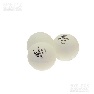 